Additional file 1Additional MaterialsFigure S1. Tumor DNA fraction between ALN-positive and ALN-negative groups.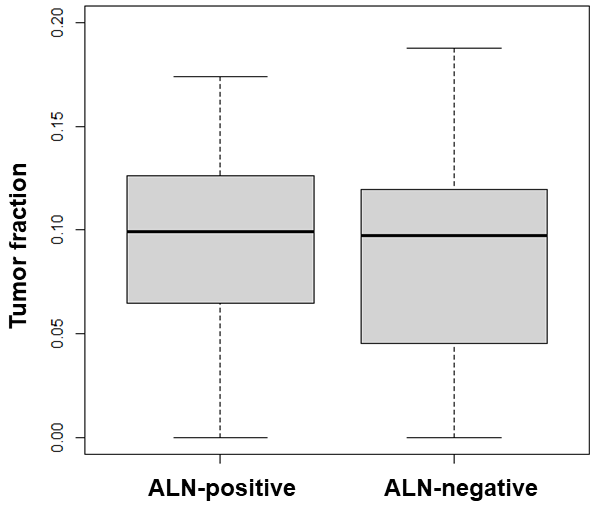 Table S1. Genes with differential promoter coverage between ALN-positive and -negative groupsFC=fold change. FDR=false positive rate. ALN=axillary lymph node.Table S2. The genes in PPCNMPMID showed the metastasis-related literatures of this gene.Table S3. The predictive efficacy of PPCNM in different tumor fractionAcc=accuracy. Sen=sensitivity. Spe=specificity. Other g=other groups. The P-value of the AUC comparison between different groups was calculated using the function of pROC package.Table S4. Predictive efficacy of the PPCNM with characteristicsACC=accuracy. SEN=sensitivity. SPE=specificity. ER=estrogen receptor. PR=progesterone receptor. Her2=human epidermal growth factor receptor 2.Additional Figures and TablesFigure S1. The tumor DNA fraction between ALN-positive and ALN-negative patientsTable S1. Genes with differential promoter coverage between ALN-positive and -negative groupsTable S2. The genes in PPCNMTable S3. The predictive efficacy of PPCNM in different tumor fractionTable S4. Predictive efficacy of the PPCNM with characteristicsRefSeq_IDRegionFCFDRNM_001077494chr10.104153334.1041553340.5530920.042396NM_024326chr10.104178570.1041805701.7032520.04334NM_001270965chr10.104178691.1041806911.6435940.042047NM_001351189chr10.104935814.1049378141.7539810.040468NM_001272013chr10.106097251.1060992511.7711220.042396NM_016824chr10.111766693.1117686930.5122020.038643NM_001244949chr10.113942537.1139445371.7135930.038643NM_182601chr10.115523577.1155255771.5845350.045577NM_001195608chr10.124144584.1241465842.271230.034724NM_004406chr10.124319180.1243211801.6806280.034724NM_032182chr10.126489353.1264913530.5616070.045577NM_018180chr10.127568884.1275708841.7036070.041292NM_001004298chr10.128209062.1282110621.6155850.042396NM_001355042chr10.131908085.1319100850.4386930.036645NM_004052chr10.133794517.1337965170.6249390.046944NM_001318337chr10.14013369.140153691.6604250.036645NM_001320740chr10.14579541.145815410.5734170.038643NM_001039844chr10.15129775.151317752.35840.038643NM_014241chr10.17658373.176603730.5067880.034724NM_201570chr10.18688512.186905121.6304330.036749NM_001351118chr10.18939566.189415661.5729840.04535NM_001282736chr10.20104371.201063711.7159410.042047NM_001173484chr10.21462116.214641160.5901010.045577NM_001282767chr10.24496719.244987191.5119720.046944NM_012342chr10.28965423.289674230.5818060.046944NM_018109chr10.30637267.306392671.5340450.04535NM_001320961chr10.30722563.307245631.8305120.046944NM_019619chr10.35103253.351052530.4656290.041292NM_001098208chr10.43891279.438932790.6392630.042396NM_001137549chr10.47180688.471826881.7350330.034724NM_001031746chr10.50322577.503245770.5592050.045577NM_001253909chr10.5135567.51375672.2436590.034724NM_001142772chr10.56560051.565620512.0960480.038643NM_001351095chr10.6019704.60217041.8408040.042047NM_001242413chr10.6621263.66232630.439340.038643NM_001323265chr10.6621608.66236080.426220.040468NM_015634chr10.70747476.707494761.6268210.045577NM_001322367chr10.71077602.710796020.4141020.034724NM_032797chr10.71891690.718936901.7354440.038643NM_024875chr10.75409797.754117971.7294470.036269NM_016364chr10.76858248.768602480.6424550.041292NM_001174156chr10.76870392.768723921.6161280.036749NM_001080518chr10.90483300.904853001.6999960.045577NM_016195chr10.91460346.914623461.6086310.040468NM_001319194chr10.94589934.945919341.7778440.040468NM_001198853chr10.96828254.968302541.5557110.042047NM_001256423chr10.99029447.990314471.890930.038643NM_032900chr10.99051430.990534300.63720.036749NM_003015chr10.99530756.995327560.4994260.041292NM_000646chr1.100315530.1003175302.153260.034724NM_001205252chr1.1008687.10106871.6073480.042047NM_007269chr1.109288256.1092902562.1420840.044041NM_001040709chr1.110008099.1100100991.588910.04535NM_001165chr11.102187180.1021891801.7193360.044041NM_022122chr11.102575468.1025774680.6265240.044041NM_033135chr11.104034027.1040360271.6356020.034724NM_001257118chr11.104904884.1049068840.6421030.044041NM_001318750chr11.105892014.1058940140.547790.038543NM_001010898chr1.110692135.1106941350.6243880.04535NM_152587chr11.108337258.1083392581.662250.036645NM_001201545chr1.110880944.1108829440.5686450.045577NM_033390chr11.109963086.1099650860.6180040.045577NM_178510chr11.113257512.1132595120.6153260.036749NM_001018011chr11.113930228.1139322280.6052490.045577NM_001320638chr1.111414721.1114167211.7990030.036749NM_020693chr11.117666976.1176689760.6199530.042396NM_001258209chr11.118954586.1189565861.8844250.04334NM_001282358chr11.119038042.1190400421.5526380.036749NM_001001965chr11.123809323.1238113230.6638360.042047NM_139055chr11.130317868.1303198680.639470.045577NM_001318514chr11.1323020.13250200.6051690.041292NM_001330350chr1.11332254.113342541.5293210.045577NM_032228chr11.13689205.136912051.9170110.042396NM_004195chr1.1141089.11430890.6600720.041292NM_001177314chr11.14385052.143870520.5941970.038643NM_205848chr1.114694062.1146960621.5772580.042396NM_001741chr11.14992832.149948321.6485910.034724NM_000728chr11.15094145.150961451.8807810.034724NM_001160234chr1.116924991.1169269911.6667260.034724NM_199293chr11.2192035.21940350.6341260.038543NM_020346chr11.22358666.223606661.762510.045577NM_181798chr11.2481683.24836830.6573510.046944NM_001143807chr11.27740294.277422941.7815270.042396NM_023014chr1.12915940.129179401.5250830.04535NM_003641chr11.312990.3149901.677310.034724NM_001258465chr11.31831690.318336901.7900340.040468NM_001604chr11.31831901.318339011.7650950.041292NM_001258463chr11.31832731.318347311.6883410.044041NM_024081chr11.32850480.328524802.0229490.034724NM_001076786chr11.32913723.329157230.5993060.045577NM_001350497chr1.1332722.13347220.5701190.041292NM_001278162chr11.33278876.332808760.5693830.048993NM_001024661chr1.13672511.136745112.2084530.036645NM_001665chr11.3861213.38632131.7465750.046944NM_001303029chr11.391598.3935980.6377940.042047NM_014455chr1.145609989.1456119890.5431290.038643NM_003654chr11.45686206.456882062.1733910.038643NM_001005170chr11.4607020.46090201.6830910.034724NM_001105540chr11.46382144.463841441.5668540.046944NM_001184975chr11.47206432.472084320.5451610.042396NM_001123375chr1.149784236.1497862362.1675150.036749NM_032132chr1.150692364.1506943641.5920930.045577NM_001134939chr1.151734444.1517364441.7346430.034724NM_001301371chr1.151734955.1517369551.9680270.034724NM_014624chr1.153507717.1535097170.5478890.034724NM_001255980chr1.153939314.1539413141.6029020.04334NM_001271960chr1.153939660.1539416601.5717950.038543NM_001255979chr1.153939674.1539416741.522280.042047NM_001826chr1.154946117.1549481170.5957880.044041NM_002455chr1.155177489.1551794891.709420.042047NM_001171812chr1.155210066.1552120661.9484020.034724NM_000157chr1.155210069.1552120691.9484020.034724NM_018489chr1.155531324.1555333241.7390030.04535NM_001005491chr11.55734939.557369391.7396410.036645NM_001004058chr11.55926793.559287931.8807230.036645NM_003145chr1.155989758.1559917581.600490.045577NM_001004746chr11.55999661.560016611.7654280.034724NM_001320455chr1.156390558.1563925581.9872020.040468NM_033396chr11.57091413.570934130.5524420.041292NM_001032295chr11.57364704.573667042.1634310.034724NM_003126chr1.158655505.1586575051.9782050.039622NM_002432chr1.158800092.1588020921.8150430.04334NM_001320010chr1.158969102.1589711021.8504840.034724NM_001005324chr11.59480318.594823181.5349120.042396NM_001001917chr11.6047971.60499711.6707230.039622NM_152366chr1.161067180.1610691801.5722680.041292NM_004550chr1.161168104.1611701040.6061860.046944NM_001145077chr11.61275271.612772710.6227630.038543NM_001329120chr1.161519527.1615215270.6527250.038643NM_004265chr11.61594504.615965040.4838590.048389NM_001346446chr11.62312159.623141590.3930420.032921NM_001346445chr11.62312238.623142380.4056770.032921NM_031264chr11.624067.6260670.6449040.042047NM_001043229chr11.62431778.624337782.7639330.036269NM_001081491chr11.62571964.625739641.5348260.04535NM_001307977chr11.62606131.626081311.9228450.039622NM_001170726chr11.64050810.640528101.6801060.040468NM_032989chr11.64051176.640531761.6480620.049794NM_001300802chr11.64125624.641276240.5009280.036749NM_138734chr11.64409787.644117870.3784480.034724NM_001278250chr11.65148857.651508571.6885470.04535NM_198897chr11.65655010.656570102.0681360.034724NM_020470chr11.66055638.660576380.6621440.045577NM_005700chr11.66246483.662484831.5059840.042396NM_018994chr1.16677986.166799861.9434890.034724NM_001243224chr11.67159775.671617750.6261280.046944NM_001130848chr11.67271843.672738430.4801520.036645NM_001322924chr1.167598429.1676004292.1477030.038543NM_052862chr1.167598473.1676004732.1431610.042047NM_001145278chr1.16766166.167681661.5478260.039622NM_001267614chr1.168105811.1681078111.5998150.038643NM_004923chr11.68517988.685199880.5903960.04334NM_001300968chr1.169428907.1694309071.7701550.038543NM_012309chr11.70934842.709368421.6041230.036749NM_006894chr1.171059017.1710610171.7345070.034724NM_002022chr1.171282321.1712843210.5995350.040468NM_005699chr11.71709108.717111080.6359420.038643NM_017907chr11.71813433.718154330.631010.046944NM_001282750chr1.172501257.1725032571.5903970.039622NM_175733chr11.7272180.72741800.6461490.039622NM_153614chr11.73660363.736623630.5501470.040468NM_001300851chr1.173961210.1739632101.5156020.04535NM_001235chr11.75272100.752741001.5346730.044041NM_001302826chr11.7694474.76964741.5057520.042396NM_173039chr11.77299679.773016790.6210780.045577NM_001318824chr11.776502.7785020.2440160.034724NM_012296chr11.78051926.780539261.5877370.039622NM_001324310chr1.178993938.1789959381.5937120.04334NM_002065chr1.182360341.1823623411.8152720.034724NM_033345chr1.182641067.1826430671.6500860.036749NM_018891chr1.183154173.1831561731.6444530.036269NM_005717chr1.183604076.1836060763.3035610.032921NM_015149chr1.183604181.1836061812.9585190.032921NM_178545chr1.1849740.18517400.6269940.044041NM_173556chr11.85565143.855671430.5897720.040468NM_001127709chr1.186264404.1862664042.0346090.038643NM_001164246chr1.186343889.1863458891.5505320.046944NM_022576chr1.186416856.1864188561.9836250.036749NM_001286094chr11.8985320.89873201.7257310.036749NM_020974chr11.9112150.91141500.6196610.038643NM_001330199chr11.9112154.91141540.6196610.038643NM_001286139chr11.92929621.929316211.9332380.038643NM_024529chr1.193090087.1930920872.1062760.036749NM_015012chr11.9335315.93373151.9312110.046944NM_015368chr11.93861093.938630930.5985590.038643NM_001994chr1.197035397.1970373971.8147970.036645NM_080921chr1.198607097.1986090971.6732570.044041NM_001278164chr1.19968722.199707220.6246730.039622NM_005380chr1.19969666.199716660.5226870.04334NM_005298chr1.200841082.2008430820.5429880.041292NM_001193570chr1.201475387.2014773870.6097480.036645NM_018085chr1.201797287.2017992871.5652910.034724NM_001017403chr1.202162117.2021641171.6172350.04535NM_014589chr1.20249110.202511101.8294660.034724NM_001174108chr1.203765650.2037676501.5332920.045577NM_001297761chr1.204120310.2041223100.5079750.036749NM_203376chr1.205052588.2050545881.6211970.040468NM_001877chr1.207626644.2076286441.6602890.038643NM_022496chr12.100592864.1005948642.1216810.040468NM_207375chr12.10083980.100859801.6301790.042396NM_003211chr12.104358592.1043605920.5442210.044041NM_001351062chr12.10457758.104597581.7309750.045577NM_002260chr12.10587592.105895921.5650530.046944NM_002259chr12.10604979.106069792.7038540.032921NM_213658chr12.10606215.106082151.9247470.034724NM_001304448chr12.10606284.106082841.7982230.034724NM_023917chr12.10961767.109637671.6226520.034724NM_016301chr12.110905089.1109070890.5810410.045577NM_152591chr12.111283763.1112857631.7994820.041292NM_015267chr12.111470827.1114728270.6319040.04535NM_176885chr12.11183006.111850061.512580.034724NM_001320141chr12.112855647.1128576470.5876020.042396NM_080601chr12.112855701.1128577010.6019740.04334NM_001204218chr12.117798607.1178006070.6348340.039622NM_001346815chr12.118453465.1184554650.6483020.046944NM_019086chr12.118540810.1185428100.5511960.042396NM_015918chr12.121018197.1210201970.6393210.042047NM_198202chr12.121018201.1210202010.6393210.042047NM_001033677chr12.121077421.1210794211.522530.04535NM_016237chr12.121789265.1217912651.7601040.034724NM_152269chr12.123716843.1237188431.6827540.038643NM_001194995chr12.123717027.1237190271.7474520.038543NM_001310chr12.12763766.127657660.5453510.04535NM_001136103chr12.128750947.1287529470.5041640.034724NM_007197chr12.130646003.1306480030.6649550.041292NM_001349671chr1.213223574.2132255741.7455460.034724NM_016155chr12.132311937.1323139370.435680.040468NM_015409chr12.132433464.1324354640.5262390.049794NM_001300776chr12.133655788.1336577880.6306880.04334NM_001191054chr12.133811422.1338134220.5219020.036749NM_003760chr1.21436876.214388761.5017730.041292NM_001198803chr1.21493532.214955321.5210540.04334NM_001243610chr12.16758734.167607341.7056990.04334NM_138796chr1.217803665.2178056651.6976430.034724NM_019844chr12.20962637.209646371.6435620.044041NM_001009562chr12.21167629.211696291.8269650.038643NM_001324080chr1.222912025.2229140251.8028870.04535NM_005747chr1.22327148.223291481.6023870.036645NM_001261415chr12.24102966.241049661.5487880.04334NM_002296chr1.225614815.2256168153.7166190.034724NM_001164746chr12.26204490.262064901.5486750.038643NM_030762chr12.26277003.262790030.6646580.044041NM_031944chr1.226410318.2264123181.5592470.040468NM_002221chr1.226925876.2269278760.504160.045577NM_001658chr1.228269360.2282713601.7855220.039622NM_014409chr1.229760794.2297627941.9490680.038543NM_014777chr1.229760962.2297629621.925240.039622NM_001193451chr12.29935743.299377430.5408760.036749NM_001164537chr1.231761560.2317635600.5380470.034724NM_001286522chr12.3981614.39836141.6640440.04535NM_001031748chr12.40018968.400209681.7261690.036749NM_001142679chr12.45608769.456107690.5432460.04334NM_001143824chr12.47218780.472207801.6866730.034724NM_001004691chr1.248486870.2484888701.6178830.034724NM_001322464chr1.249119484.2491214840.6252680.04535NM_198900chr12.50100197.501021970.5736840.045577NM_175834chr12.53227077.532290770.5956870.036749NM_170754chr12.53442834.534448340.6587180.045577NM_017410chr12.54331575.543335750.6432460.042396NM_001127322chr12.54652329.546543291.7867390.048993NM_001127321chr12.54652370.546543701.8276940.044041NM_001005183chr12.55819037.558210371.9582160.045577NM_014182chr12.56210805.562128051.7934540.038643NM_001345chr12.56323945.563259450.4619880.036749NM_194359chr12.56614753.566167531.8597630.038643NM_005981chr12.58137771.581397711.7802530.034724NM_153377chr12.59313319.593153190.6657370.042047NM_001278596chr12.6053425.60554251.5449940.042047NM_024037chr1.26184949.261869491.5510450.04535NM_002076chr12.65152226.651542261.7426510.045577NM_001330187chr12.65152276.651542761.7428790.045577NM_001300918chr12.66217239.662192390.5350650.04334NM_001205029chr12.68725194.687271941.7427290.044041NM_021969chr1.27239567.272415670.6084560.042396NM_013381chr12.72665528.726675280.4594760.034724NM_001329454chr12.7281610.72836101.5678410.036749NM_152365chr1.27285901.272879010.5981810.036749NM_001351124chr12.7340280.73422800.5637390.036749NM_001131026chr12.7340758.73427580.5938770.036749NM_001294346chr12.751851.7538510.4556220.034724NM_001355024chr12.75723112.757251121.8443560.044041NM_001355033chr12.75783717.757857171.8015170.042047NM_152436chr12.75783849.757858491.7611690.042047NM_006851chr12.75873512.758755121.6404560.036749NM_004244chr12.7655414.76574141.8452770.038543NM_001244992chr12.80327731.803297312.3153020.042396NM_001100917chr12.85429055.854310552.1499830.034724NM_001079910chr12.85429098.854310982.1146510.034724NM_006183chr12.86267072.862690721.7484110.038643NM_001282424chr12.8996599.89985991.5466790.04535NM_007035chr12.91451131.914531312.068150.034724NM_001301024chr12.93771325.937733251.6815630.036269NM_001204414chr1.32041085.320430850.6586120.045577NM_001135816chr13.24462577.244645771.6995640.036645NM_005932chr13.24462587.244645871.7218850.036645NM_001348114chr13.24462743.244647431.543990.04535NM_001319677chr1.32536631.325386311.5910940.04334NM_012316chr1.32572643.325746431.724480.044041NM_001321534chr13.31207315.312093150.5108160.036645NM_001349704chr13.31735158.317371580.625220.045577NM_001142296chr13.36919646.369216462.0764830.041292NM_152903chr13.41705936.417079360.6226850.039622NM_001352984chr1.34328677.343306771.9746620.034724NM_001127615chr13.44202613.442046131.7122770.035608NM_001286763chr13.46960635.469626351.5948840.046944NM_001164211chr13.47126295.471282950.4697210.038643NM_001162498chr13.48986653.489886531.5396780.04535NM_001162497chr13.49000043.490020431.5877860.044041NM_030911chr13.49821046.498230460.5058490.034724NM_001287337chr13.50017262.500192620.5343940.038643NM_001320727chr13.50017428.500194280.5485880.034724NM_001282169chr13.53023379.530253791.678220.042396NM_178548chr1.36037970.360399700.5413730.044041NM_001190481chr1.36234551.362365510.5631850.036749NM_014466chr1.36548675.365506751.6500180.045577NM_152492chr1.3667964.36699641.5363590.038643NM_001162530chr1.36770993.367729930.5443550.034724NM_024676chr1.36771707.367737070.6592910.046944NM_203487chr13.67803468.678054681.5103690.046944NM_032881chr1.36862560.368645601.9509950.044041NM_001287394chr13.76122575.761245750.4974960.035608NM_001270952chr13.76122615.761246150.5160320.038643NM_006002chr13.76122885.761248850.4970260.038643NM_207356chr1.3815857.38178570.5334480.036645NM_032229chr13.86372483.863744831.7294250.036645NM_015567chr13.88323869.883258690.2948210.034724NM_016337chr14.100530750.1005327501.6024040.035608NM_001159531chr14.101033407.1010354070.482150.036645NM_001352915chr14.102227706.1022297062.3050490.034724NM_199165chr14.105195180.1051971800.6421080.036749NM_001243127chr14.105766147.1057681470.467270.042396NM_001519chr14.105766329.1057683290.4050510.044041NM_002935chr14.21358561.213605611.6040820.04334NM_001354569chr14.21493469.214954691.6433640.042047NM_017815chr14.23425351.234273510.6396850.042396NM_017924chr14.23563682.235656820.627310.045577NM_020834chr14.23754309.237563091.759740.036645NM_001354677chr14.24035722.240377220.5675140.034724NM_001282475chr14.24035733.240377330.5507430.034724NM_001354673chr14.24035997.240379970.5330280.035608NM_001282474chr14.24036045.240380450.5838670.036749NM_001318835chr14.24098323.241003231.8488280.034724NM_198083chr14.24457026.244590260.5985160.042047NM_015473chr14.31888788.318907880.5133030.04535NM_001308110chr14.36788882.367908821.5931440.045577NM_001349127chr1.44456267.444582670.6395230.044041NM_001349128chr1.44456518.444585180.6605320.042396NM_001308112chr14.45429335.454313351.9496590.045577NM_015091chr14.45430392.454323921.9532390.038543NM_001030001chr14.50052134.500541342.0768380.038643NM_006575chr14.50998376.510003760.3886830.036749NM_001127713chr14.50998799.510007990.4614110.038643NM_021818chr14.51134071.511360711.743440.036749NM_014584chr14.53161649.531636490.6244260.041292NM_001130701chr14.53195882.531978821.7028520.042396NM_001166588chr1.45451394.454533941.6187220.038643NM_024602chr1.45476027.454780270.5660590.045577NM_174978chr14.60951764.609537641.8122330.036749NM_001243084chr14.62163339.621653392.2450770.034724NM_145171chr14.63784593.637865931.5779320.040468NM_001291712chr14.64804268.648062681.523010.042396NM_173526chr14.67655109.676571091.5947650.036645NM_006370chr14.68140602.681426021.7468580.038643NM_001252650chr14.68161510.681635100.6244440.041292NM_015351chr14.71107503.711095031.5694080.045577NM_017791chr14.76043939.760459390.5845040.034724NM_001267864chr14.78173413.781754131.9228130.042047NM_001194986chr1.48461562.484635620.5485980.048904NM_001284269chr14.90419901.904219011.658610.04334NM_145231chr14.90420121.904221211.9257570.038643NM_022054chr14.90527108.905291080.5516610.042396NM_001322227chr14.91525993.915279932.0974770.04334NM_001284281chr14.91975824.919778240.4375930.036645NM_001289134chr14.92301870.923038700.5875790.04535NM_024832chr14.92979124.929811240.6646440.046944NM_003384chr14.97262683.972646830.5192070.041292NM_203472chr15.101816725.1018187250.6118070.04334NM_001321553chr15.102283972.1022859721.6408850.042047NM_001005326chr15.102344922.1023469221.7160170.036269NM_001349455chr15.25067754.250697541.9677710.036645NM_001146095chr15.31195054.311970540.5850380.041292NM_014967chr15.31195075.311970750.5647880.036645NM_013372chr15.33009204.330112040.4578050.034724NM_133639chr15.41165487.411674871.646560.04334NM_001284306chr15.42748765.427507651.822490.034724NM_001284307chr15.42782395.427843950.5840550.042396NM_001321927chr15.43983983.439859830.6320140.04535NM_001301145chr15.45027559.450295591.5110450.045577NM_001482chr15.45669980.456719800.5957990.034724NM_001358351chr15.48008563.480105631.7908570.039622NM_001128610chr15.50715573.507175731.7424630.046944NM_032802chr15.51056910.510589100.5401790.038543NM_022841chr15.56534483.565364830.5126140.046944NM_002755chr15.66678210.666802100.543870.038543NM_005902chr15.67357194.673591941.7042080.046944NM_001190457chr15.68923326.689253260.5911870.034724NM_001172684chr15.72611287.726132870.6220.04535NM_005477chr15.73660605.736626050.5037660.034724NM_015492chr15.75493220.754952200.5916510.04334NM_006791chr15.79164122.791661222.0774020.034724NM_205858chr15.85200802.852028021.5161870.044041NM_001310319chr15.89455700.894577000.5736440.040468NM_001289910chr15.90642853.906448531.927110.034724NM_001289823chr15.91413768.914157680.5529870.046944NM_006011chr15.92936139.929381390.6518850.042396NM_001288615chr15.99788864.997908641.5022160.046944NM_001199860chr1.6093347.60953470.6310940.046944NM_006985chr16.15030299.150322991.5272850.036645NM_001277325chr16.15471151.154731511.8114880.036269NM_080861chr16.1831581.18335810.5470050.045577NM_032271chr16.2204798.22067980.427780.034724NM_001039chr16.23193039.231950390.6492150.036749NM_001330520chr16.24739991.247419912.2043940.046944NM_207013chr16.2826297.28282970.5960870.046944NM_001014987chr16.28995386.289973860.6237350.044041NM_001142500chr16.2932195.29341950.585490.04334NM_001142305chr16.30417734.304197341.8042150.036645NM_145271chr16.30582728.305847280.4211950.034724NM_014495chr1.63062157.630641571.6426230.046944NM_001272096chr16.31043415.310454151.6704920.046944NM_001311311chr16.31105320.311073201.5205170.040468NM_024793chr16.3558893.35608931.5104360.042047NM_012183chr1.63787729.637897292.1323620.041292NM_133443chr16.46917291.469192911.5938480.046944NM_148967chr1.6525255.65272550.6656330.045577NM_001352158chr16.53241367.532433671.9044380.046944NM_001302509chr16.55513444.555154440.566810.034724NM_001190158chr16.55988943.559909431.7182270.036645NM_013410chr1.65612849.656148490.6080590.040468NM_007006chr16.56484261.564862610.5749820.042396NM_001324357chr16.56484391.564863910.6353440.04334NM_018233chr16.56484423.564864230.6349530.045577NM_018110chr16.57519385.575213851.6759950.036645NM_024598chr16.58034276.580362760.5274740.036749NM_001305174chr16.58327951.583299511.5759960.038643NM_003946chr16.67206755.672087551.5256180.038643NM_001100915chr16.67359674.673616741.7428890.036749NM_018296chr16.67359746.673617461.8270580.034724NM_001082487chr16.67693718.676957180.3512460.034724NM_001037281chr16.67693850.676958500.3399340.038643NM_001129758chr16.68013452.680154520.5843230.035608NM_001136214chr16.69983607.699856070.6244990.040468NM_182619chr16.69983804.699858040.6607710.044041NM_001271197chr16.69983888.699858880.6647450.04535NM_138383chr16.70718954.707209540.6643170.04334NM_014761chr16.71928395.719303950.5260080.040468NM_001142318chr16.72127215.721292151.6821490.042047NM_001077704chr1.67394925.673969252.6992080.036749NM_002811chr16.74329672.743316722.1155420.034724NM_001145667chr16.74640042.746420420.4593940.036749NM_024306chr16.74807729.748097290.6118020.038543NM_018198chr1.6760966.67629660.6250390.034724NM_017429chr16.81271295.812732951.6110140.042396NM_001199742chr1.68149859.681518592.208970.036749NM_031463chr16.84177800.841798001.6650360.042396NM_178452chr16.84177864.841798641.5295710.040468NM_015144chr16.87524460.875264600.4598990.040468NM_020655chr16.87635492.876374920.5241080.046909NM_145109chr17.21186967.211889670.594690.046944NM_152464chr17.26683603.266856032.0865160.040468NM_001290145chr17.26683612.266856122.0262110.041292NM_001304952chr17.27037109.270391090.5174730.046944NM_020772chr17.27620166.276221660.3734260.044041NM_001085454chr17.27915610.279176101.9221990.036749NM_001136498chr17.36885509.368875090.5372140.044041NM_017748chr17.36980603.369826031.5606890.044041NM_000978chr17.37009053.370110530.5434630.045577NM_001838chr17.38720736.387227361.6058020.04334NM_025233chr17.40713091.407150910.6401550.036749NM_001320449chr17.4336218.43382181.5756730.045577NM_014798chr17.43567146.435691460.3975420.036269NM_006310chr17.45607443.456094430.4727210.038643NM_001100812chr17.4642223.46442231.8748480.042396NM_015978chr1.74700070.747020701.658770.041292NM_000080chr17.4805369.48073691.5839040.04334NM_001330330chr17.48795904.487979041.8721090.045577NM_016424chr17.48795925.487979251.822420.045577NM_001243877chr17.48944339.489463391.6915020.048993NM_032530chr17.5094178.50961781.6193840.038643NM_002126chr17.53341320.533433200.4769920.034724NM_004645chr17.55037411.550394112.1100990.034724NM_138962chr17.55332930.553349300.4561190.04334NM_170721chr17.55333373.553353730.3141660.034724NM_080677chr17.56159779.561617790.4834320.045577NM_004687chr17.56594251.565962510.6049780.04334NM_018488chr17.59532848.595348480.6651280.042396NM_001174166chr17.66286405.662884050.4885760.038643NM_001352906chr17.66286635.662886350.5749960.046944NM_001352902chr17.66287211.662892110.5073690.036645NM_201566chr17.6938393.69403930.6212130.038543NM_020795chr17.7310501.73125011.6490350.042396NM_001330499chr17.73850893.738528930.4489590.042047NM_001348170chr17.73851517.738535170.4085720.041292NM_033452chr17.73873656.738756560.4692380.041292NM_001289113chr17.7530286.75322862.1605840.04535NM_203411chr17.7757383.77593831.623860.04535NM_004920chr17.79104748.791067480.640370.036645NM_198082chr17.80169754.801717540.3976010.035608NM_017622chr17.8092564.80945640.527730.046944NM_147163chr18.12657737.126597370.5012590.035608NM_181482chr18.13217728.132197281.6319690.04535NM_005913chr18.13824542.138265420.6494380.041292NM_001348193chr18.21032184.210341841.5129730.041292NM_001242508chr18.21890470.218924701.7983140.041292NM_001160166chr18.22039592.220415921.508280.042396NM_001256316chr18.24764302.247663020.5662930.042396NM_001105528chr18.31019045.310210451.6389570.034724NM_198995chr18.31019685.310216851.669630.036749NM_014268chr18.32620323.326223231.7038660.046944NM_002930chr18.40694657.406966571.6412310.046944NM_001039535chr18.47900391.479023910.5736420.042396NM_173629chr18.52257389.522593891.9723210.038643NM_001348220chr18.53252350.532543501.7601070.042396NM_001289967chr18.56338105.563401050.5912810.036749NM_001143818chr18.61553938.615559381.7106040.040468NM_138999chr18.70531934.705339341.8142210.034724NM_001201465chr18.70533907.705359071.9485870.042047NM_001025300chr18.8608442.86104420.5929880.04334NM_019610chr1.89457643.894596432.070620.038643NM_207420chr1.9085404.90874041.5437140.039622NM_012292chr19.1066164.10681640.5089420.045577NM_001243204chr19.11638680.116406800.5997640.045577NM_001142465chr19.11638987.116409870.4961220.036645NM_032377chr19.11669051.116710510.5610450.040468NM_013406chr19.12791701.127937010.5248310.042396NM_001271043chr19.13134394.131363940.5512630.042396NM_018467chr19.17325154.173271540.5420730.04334NM_183242chr1.92544861.925468611.5292650.04535NM_177543chr19.290169.2921691.7961930.045577NM_003712chr19.290435.2924351.6840970.04535NM_002067chr19.3093407.30954070.4439120.042047NM_014727chr19.36207920.362099200.4300560.045577NM_012237chr19.39389463.393914630.5502430.036749NM_005884chr19.39615419.396174190.3932720.034724NM_004596chr19.41255758.412577580.6089840.044041NM_001256214chr19.42497428.424994280.5140260.04535NM_015125chr19.42787816.427898160.3633890.034724NM_173633chr19.42816476.428184760.6442860.038643NM_001410chr19.42828760.428307600.5232180.041292NM_006509chr19.45503706.455057061.7301240.046909NM_145288chr19.45578846.455808460.6044810.04334NM_001114171chr19.45970252.459722520.5867560.039622NM_152362chr19.4638526.46405260.5672120.04334NM_002516chr19.46475657.464776570.6082870.045577NM_005101chr1.947846.9498461.5664990.045577NM_001331097chr19.48773159.487751590.5593960.045577NM_018273chr19.48866494.488684940.5642650.041292NM_012451chr19.48866650.488686500.5973110.044041NM_013282chr19.4909378.49113780.4641180.045577NM_001352chr19.49139807.491418070.4264620.036749NM_016553chr19.50431988.504339881.7866160.040468NM_032712chr19.51306811.513088111.82350.042396NM_003830chr19.52132727.521347270.4224190.041292NM_001172654chr19.54803221.548052211.6037830.04535NM_021216chr19.57105663.571076631.9881920.044041NM_001146186chr19.57335374.573373741.6419860.038643NM_017908chr19.58986530.589885300.5740950.046944NM_001316982chr19.59049278.590512780.5679720.041292NM_001220500chr19.7766032.77680320.5699280.036645NM_020248chr1.9969316.99713160.5217070.039622NM_001136566chr20.1205763.12077630.4466660.044041NM_001163023chr20.21105615.211076150.6165490.04535NM_080610chr20.23548386.235503861.8860810.034724NM_002862chr20.25227705.252297050.568620.045577NM_001037731chr20.29895388.298973881.5380150.04535NM_153323chr20.29977452.299794521.5171170.039622NM_030811chr20.3025674.30276740.4609390.032921NM_177991chr20.30457044.304590440.5980210.045577NM_182658chr20.31642136.316441361.5250240.034724NM_001324238chr20.3188513.31905131.8431260.034724NM_001324240chr20.3189005.31910051.5664740.045577NM_003098chr20.32030698.320326980.501920.044041NM_001174089chr20.3218887.32208870.5285680.038543NM_001323681chr20.326369.3283690.4178490.034724NM_001281729chr20.33103188.331051880.5819690.036645NM_001329429chr20.33291111.332931110.6487230.038643NM_001355008chr20.33864981.338669811.782950.042396NM_080834chr20.34555502.345575021.6004530.034724NM_145762chr20.3643046.36450461.6342170.038643NM_080607chr20.36530498.365324980.5791690.034724NM_001324193chr20.3869448.38714481.6019430.046944NM_001302861chr20.44175065.441770651.7487420.034724NM_001348187chr20.47834831.478368311.9323590.044041NM_001319135chr20.47834832.478368321.9323590.044041NM_015266chr20.48428249.484302491.9780090.036645NM_002623chr20.52823501.528255010.5949290.039622NM_080617chr20.54579528.545815280.6348540.046944NM_012444chr20.55903830.559058301.6198230.036269NM_006242chr20.58514352.585163520.6035850.042396NM_001190827chr20.58514443.585164430.6056040.044041NM_001819chr20.5890973.58929731.6001380.045577NM_033405chr20.62198107.622001070.5331370.036269NM_012469chr20.62611430.626134301.648250.046944NM_005873chr20.62709845.627118450.5661780.04334NM_173647chr2.101924178.1019261782.6868730.039622NM_001318896chr2.106014575.1060165750.575710.042396NM_001253876chr2.106754337.1067563370.6634090.04334NM_006267chr2.109334936.1093369360.557860.042047NM_001278616chr2.111434684.1114366840.4508220.036645NM_182500chr2.11272178.112741781.675050.042396NM_001304361chr2.113521254.1135232541.5873960.040468NM_001349205chr2.11887658.118896580.5882470.034724NM_002881chr2.121009413.1210114130.5460730.044041NM_001352591chr21.22369613.223716130.6139970.036269NM_001197297chr21.27106257.271082570.5132120.04334NM_001161416chr2.128402438.1284044380.6421190.038643NM_001286619chr21.30463574.304655741.5704760.046944NM_001171083chr2.130938330.1309403300.6025020.04334NM_181600chr21.31801571.318035711.6256260.038643NM_080386chr2.132232579.1322345790.5986250.040468NM_001289128chr21.34601199.346031990.4923080.042396NM_001199241chr2.143634194.1436361941.7430880.04535NM_016818chr21.43638266.436402661.5401260.046944NM_207174chr21.43639007.436410071.8392230.038543NM_003681chr21.45137977.451399770.4442360.039622NM_002626chr21.45718916.457209160.3650630.034724NM_198687chr21.45992605.459946050.5715070.036749NM_001350598chr21.47570288.475722880.6380550.038643NM_007115chr2.152213105.1522151051.8362430.034724NM_006186chr2.157188287.1571902870.5942580.038643NM_001009959chr2.158183225.1581852251.5617690.046944NM_001282390chr2.161055824.1610578242.1238360.034724NM_002897chr2.161349318.1613513180.6489420.042047NM_001199135chr2.162015938.1620179381.936670.042396NM_005805chr2.162163785.1621657851.6589180.045577NM_018086chr2.164591517.1645935170.6325140.046944NM_021176chr2.169756749.1697587491.8130980.034724NM_001083615chr2.171033654.1710356541.7645820.036645NM_001256909chr2.172377756.1723797560.6169890.035608NM_024843chr2.172377865.1723798650.6390410.034724NM_001271785chr2.172543181.1725451811.5270850.04535NM_003642chr2.172777934.1727799340.6433330.044041NM_001316306chr2.173291081.1732930810.6350450.04334NM_001079818chr2.173291282.1732932820.6436740.04535NM_001321233chr2.17710681.177126812.3110460.034724NM_001077358chr2.178786564.1787885641.526370.045577NM_016953chr2.178936482.1789384821.5839740.038643NM_001130009chr2.17934426.179364260.5852780.041292NM_001271581chr2.183579767.1835817670.5217970.036749NM_000090chr2.189838098.1898400981.5196940.044041NM_020760chr2.197456408.1974584080.3856290.034724NM_012086chr2.197663492.1976654920.5589550.04334NM_001321694chr2.201675624.2016776240.5678860.045577NM_001321691chr2.201675644.2016776440.538380.045577NM_001202515chr2.202003997.2020059971.9544260.036645NM_139163chr2.202221121.2022231211.5585510.039622NM_001282791chr2.20526147.205281471.7198730.038643NM_015040chr2.209129990.2091319901.5088860.046944NM_001039538chr2.210287770.2102897701.8401080.044041NM_015657chr2.215895810.2158978101.5904890.034724NM_212478chr2.216299791.2163017910.6129790.045577NM_001306130chr2.216299793.2163017930.6129790.045577NM_017829chr22.17645177.176471771.7745920.039622NM_000407chr22.19710065.197120650.5835950.036749NM_025216chr2.219744254.2197462541.5385560.036269NM_003936chr2.219823349.2198253490.6327650.045577NM_024627chr22.19841371.198433710.5703350.036645NM_053004chr22.19841462.198434620.5456220.036269NM_001349828chr2.220082739.2200847390.6022030.041292NM_001355221chr2.220116964.2201189641.7688480.042047NM_001243537chr22.20136431.201384310.6537420.038643NM_001128633chr22.21736662.217386622.0720210.038643NM_001128635chr22.21737039.217390391.7426350.044041NM_001318127chr22.22895603.228976031.5963080.040468NM_153038chr2.223161865.2231638650.6451110.04334NM_003469chr2.224466217.2244682171.7226460.034724NM_016327chr22.24890250.248922500.6363170.036269NM_001288833chr22.24998123.250001231.5993980.038643NM_001202502chr22.29976085.299780850.582540.034724NM_001353443chr22.30937302.309393021.5123050.046944NM_001282738chr22.31088768.310907681.5459320.044041NM_001303256chr22.31363273.313652731.7692280.046944NM_015372chr22.32340348.323423480.5430130.036269NM_018410chr2.234762212.2347642120.6266760.04535NM_014521chr2.235859627.2358616270.5033250.034724NM_001166343chr22.37881425.378834251.720670.046944NM_001195071chr22.38667670.386696700.514820.039622NM_001199580chr22.39150467.391524670.5784160.036749NM_016272chr22.41842027.418440270.5530360.042047NM_001271978chr2.242446775.2424487750.5327950.040468NM_001282305chr2.242447987.2424499870.6068220.038643NM_001164356chr2.242555916.2425579160.5556630.036269NM_001206802chr2.24306201.243082010.5681360.036269NM_022785chr22.44207217.442092170.6650340.036749NM_013236chr22.46066677.460686770.5506230.041292NM_001256308chr2.25872091.258740910.6046990.038643NM_080592chr2.27433898.274358980.6087830.042047NM_001142634chr2.29032699.290346991.8734990.040468NM_005102chr2.36824332.368263320.5847840.04334NM_001170792chr2.38154901.381569011.6316710.046944NM_001145451chr2.39145503.391475031.5888010.045577NM_001282756chr2.42794184.427961841.8485810.038543NM_005413chr2.45168036.451700360.6107860.046944NM_001005369chr2.55495315.554973150.5770660.039622NM_001321004chr2.55495384.554973840.5698920.039622NM_001348514chr2.56410257.564122570.6096910.045577NM_203437chr2.64750438.647524381.7414630.038643NM_001329917chr2.68383961.683859611.6812990.04535NM_006857chr2.70120074.701220741.8312490.042047NM_001134462chr2.73428385.734303851.5192190.04334NM_001330386chr2.73963533.739655330.497840.04535NM_001353344chr2.74034865.740368651.5678260.040468NM_006636chr2.74424689.744266890.6112260.046944NM_032779chr2.74709357.747113571.7213620.042047NM_133637chr2.74752408.747544080.4987020.034724NM_005911chr2.85765100.857671001.8775440.041292NM_006590chr2.85842214.858442140.5316590.038643NM_001354234chr2.86114870.861168701.5663560.045577NM_001100170chr2.86421893.864238932.0342180.038643NM_002665chr2.88046605.880486051.5907860.034724NM_001032392chr2.88046609.880486091.5907860.034724NM_001330364chr2.88366298.883682981.5863910.034724NM_000682chr2.96780984.967829840.5621590.045577NM_001142292chr2.97404813.974068131.8790560.036645NM_001322351chr2.97404829.974068291.9537150.036645NM_001320419chr2.99796524.997985241.8462030.045577NM_005783chr2.99951860.999538601.6158530.048904NM_016247chr3.101038419.1010404191.5442630.04535NM_001282801chr3.101231085.1012330851.5469040.045577NM_001353564chr3.10660646.106626461.6594430.034724NM_001348906chr3.112279166.1122811661.7561330.045577NM_001348905chr3.112279526.1122815261.6414430.046944NM_001164343chr3.114789261.1147912612.170580.034724NM_002338chr3.116163385.1161653850.6464790.045577NM_001353326chr3.118752813.1187548132.0117140.036749NM_152305chr3.119186784.1191887841.5924660.038643NM_016589chr3.119216367.1192183671.7129660.038643NM_024610chr3.122511666.1225136661.6591010.036749NM_001320728chr3.122511674.1225136741.6591010.036749NM_005037chr3.12328348.123303480.6601630.042396NM_001317775chr3.123710017.1237120170.6551240.042047NM_001348432chr3.125092553.1250945531.588860.042396NM_002950chr3.128368719.1283707190.4810360.046944NM_001330636chr3.13520664.135226640.5870310.04334NM_024827chr3.13520714.135227140.5817770.044041NM_001136041chr3.13520843.135228430.5192390.035608NM_001190796chr3.136648316.1366503161.786980.034724NM_001200047chr3.139395892.1393978920.5431490.040468NM_052995chr3.150661023.1506630231.6324310.034724NM_001256819chr3.150689786.1506917861.6282930.038643NM_004844chr3.15373136.153751360.5593990.036645NM_001038705chr3.154146504.1541485041.560110.041292NM_001308166chr3.158361316.1583633161.782060.04535NM_025047chr3.160393947.1603959471.832480.036645NM_001317912chr3.160559000.1605610001.7739260.039622NM_001135095chr3.171757343.1717593430.5275670.044041NM_001349101chr3.172467741.1724697411.5617080.04535NM_014932chr3.173115237.1731172371.59350.038643NM_001303425chr3.179039778.1790417780.5942590.038643NM_005087chr3.180629233.1806312330.5919990.045577NM_138345chr3.183947216.1839492160.4830260.042047NM_032331chr3.183966444.1839684440.4557760.039622NM_024524chr3.194187968.1941899681.6821990.044041NM_001145642chr3.197475570.1974775701.528980.04334NM_001199257chr3.20226725.202287250.5894980.034724NM_018297chr3.25823989.258259891.5376210.044041NM_001317809chr3.26664571.266665711.5058710.044041NM_001304384chr3.27257014.272590142.4050710.032921NM_001177712chr3.29321802.293238021.7566650.040468NM_000564chr3.3151058.31530581.6199040.042047NM_178862chr3.31572992.315749920.417430.036749NM_001130410chr3.38177733.381797330.5134230.042396NM_001296chr3.42849963.428519631.9345550.034724NM_182760chr3.4507966.45099661.6203460.038643NM_001271022chr3.48487113.484891130.5114070.044041NM_177939chr3.49026340.490283401.6344320.036645NM_199070chr3.49058073.490600730.6464830.04535NM_001320581chr3.49130065.491320651.6571060.045577NM_001080528chr3.49228291.492302911.5053830.034724NM_003670chr3.5020096.50220961.6239530.04535NM_001290060chr3.50305426.503074260.6003410.042396NM_001290061chr3.50305592.503075920.5919530.040468NM_203424chr3.51894644.518966441.7486080.035608NM_007284chr3.52272183.522741832.5483340.034724NM_001353151chr3.56590183.565921832.4262220.035608NM_012096chr3.57260764.572627641.6042790.042396NM_001311178chr3.57874640.578766401.7986610.041292NM_001349498chr3.58318032.583200321.9589450.038643NM_001282713chr3.58571840.585738400.5865530.038643NM_001278689chr3.69062045.690640450.6573810.045577NM_020872chr3.74569291.745712912.289970.034724NM_001005338chr3.97850541.978525411.6056860.04535NM_001004737chr3.98215524.982175241.5022570.042047NM_001321144chr3.9920938.99229381.6753310.038543NM_000671chr4.100008939.1000109391.9258060.038643NM_001278311chr4.100866883.1008688831.5649740.038643NM_001318085chr4.110353870.1103558701.5520950.046944NM_198506chr4.110768339.1107703391.6861650.038643NM_015454chr4.113557611.1135596111.5550090.042396NM_001354269chr4.113626173.1136281730.653170.04334NM_001354245chr4.113969569.1139715691.6228060.039622NM_033437chr4.120548239.1205502390.5748910.044041NM_003305chr4.122853268.1228552680.6356730.036645NM_012118chr4.139935912.1399379120.5743590.042396NM_001277353chr4.141418531.1414205311.6410320.034724NM_017493chr4.146094896.1460968961.9576230.038643NM_004564chr4.152681175.1526831751.7427950.039622NM_021871chr4.155510918.1555129180.5823270.036749NM_005130chr4.15939363.159413631.723860.034724NM_201591chr4.176733265.1767352651.9923080.034724NM_170710chr4.176985984.1769879841.7250780.034724NM_001351747chr4.183837406.1838394060.5232180.041292NM_001351753chr4.183837630.1838396300.639280.046944NM_001286711chr4.185746268.1857482680.4902170.039622NM_145290chr4.22516677.225186770.5651230.036269NM_001358chr4.24585184.245871842.810320.032921NM_001185010chr4.2469794.24717940.4657910.044041NM_001292054chr4.26584545.265865451.5516550.042396NM_001286645chr4.2844876.28468760.5931410.04334NM_138389chr4.38868353.388703530.5546860.042047NM_001184701chr4.39528218.395302181.7035360.042047NM_001287764chr4.4386982.43889820.5242420.042396NM_014392chr4.4387689.43896890.394940.034724NM_152540chr4.54231242.542332420.5189260.034724NM_032313chr4.57842826.578448262.6873680.034724NM_001010874chr4.65274178.652761782.1236940.034724NM_012108chr4.68423414.684254141.8399540.042396NM_001290091chr4.69885115.698871151.8559840.042047NM_000200chr4.70893129.708951291.5377150.034724NM_001354717chr4.74300935.743029352.0491810.034724NM_002416chr4.76927676.769296761.5334690.039622NM_001042784chr4.77327458.773294582.1193990.036645NM_001029870chr4.77818079.778200790.446280.038643NM_203423chr4.7939727.79417270.5577720.038543NM_001286781chr4.80993477.809954771.7406210.049794NM_001286780chr4.80993626.809956261.6477910.044041NM_001291812chr4.81188418.811904180.5933270.034724NM_001199830chr4.84254966.842569660.6117520.045577NM_031305chr4.86850425.868524251.599550.036645NM_001184696chr4.88753120.887551202.3783380.034724NM_173488chr5.101833720.1018357200.6477620.04535NM_001308028chr5.108083627.1080856271.9470140.044041NM_001308031chr5.108259306.1082613061.6034770.042047NM_001354899chr5.112072555.1120745551.6661170.042047NM_001242377chr5.112311406.1123134060.5132230.038643NM_000758chr5.131408484.1314104841.8349680.034724NM_001745chr5.134073169.1340751690.6571920.046944NM_020957chr5.140560264.1405622641.6637250.04334NM_022481chr5.141060800.1410628000.5587590.036645NM_030571chr5.141487323.1414893230.5809120.039622NM_030964chr5.141703620.1417056200.5546910.040468NM_001354956chr5.142064268.1420662681.7624390.038543NM_021182chr5.143190725.1431927251.6015860.040468NM_001024947chr5.143549278.1435512780.6258660.044041NM_020768chr5.143549436.1435514360.6040630.036749NM_001044chr5.1444543.14465430.6198230.04535NM_003122chr5.147217794.1472197941.6182080.04334NM_052860chr5.150283545.1502855451.6853040.045577NM_001301083chr5.154236808.1542388081.8003020.038643NM_001301082chr5.154237076.1542390761.5008770.04535NM_001301077chr5.154237078.1542390781.5008770.04535NM_001252156chr5.154316776.1543187760.6118020.042047NM_005546chr5.156606906.1566089061.6106810.039622NM_016093chr5.172385426.1723874260.607450.042047NM_001205chr5.172570444.1725724441.7142010.034724NM_001099408chr5.176056682.1760586821.6384750.045577NM_198868chr5.179333856.1793358560.5875390.044041NM_001317227chr5.22211878.222138781.5409760.046944NM_016279chr5.27037689.270396891.5622050.038643NM_001145522chr5.34655432.346574321.784710.04535NM_001145520chr5.34655595.346575951.8106380.04535NM_001145523chr5.34686663.346886631.7395450.036269NM_001349333chr5.39218708.392207081.6012950.034724NM_001258287chr5.54987881.549898811.7295980.044041NM_001349243chr5.59782925.597849251.7309210.036749NM_001164664chr5.65891175.658931750.6043870.044041NM_133341chr5.68665861.686678611.7013160.04535NM_001297716chr5.75378238.753802380.6005230.038543NM_032567chr5.79614789.796167891.5211980.034724NM_147147chr6.105583221.1055852212.222910.032921NM_014028chr6.108394941.1083969410.5460860.034724NM_022765chr6.109776190.1097781900.6577530.04334NM_207582chr6.11111071.111130711.6781070.036749NM_001164283chr6.111887563.1118895631.6575420.042047NM_173674chr6.117802766.1178047661.5916440.036645NM_001168319chr6.12289528.122915281.650150.038643NM_001318907chr6.125523784.1255257841.7752480.040468NM_014702chr6.127779535.1277815351.5732310.045577NM_001010905chr6.127897318.1278993181.7754320.035608NM_001258277chr6.130686425.1306884250.6119450.044041NM_033260chr6.1311674.13136740.5300760.042047NM_001252660chr6.131320907.1313229071.6091460.036645NM_138633chr6.131570298.1315722981.6060820.046944NM_001244438chr6.131893343.1318953431.7446370.038643NM_004830chr6.131948379.1319503791.7909250.04334NM_000288chr6.137142701.1371447011.6607940.039622NM_001195037chr6.139116247.1391182471.5164840.039622NM_006079chr6.139694787.1396967870.5990980.045577NM_001358410chr6.142453295.1424552951.8929680.034724NM_015718chr6.155776037.1557780371.5023940.042396NM_001303253chr6.160182510.1601845102.0238220.042396NM_001322817chr6.160182561.1601845612.0546930.042047NM_001129895chr6.168376619.1683786190.5969860.046944NM_005618chr6.170598697.1706006970.6547440.049794NM_001286379chr6.170598790.1706007900.6538250.049794NM_006355chr6.25961916.259639161.6479330.042396NM_138720chr6.26157348.261593480.6300090.046944NM_001197249chr6.26364386.263663861.7206770.035608NM_001347872chr6.2769564.27715641.5708510.036645NM_003536chr6.27776841.277788410.611220.046944NM_001005226chr6.29054090.290560901.6602350.040468NM_030905chr6.29140310.291423101.9398480.036749NM_007160chr6.29554682.295566821.6890140.034724NM_001242758chr6.29909246.299112460.5269990.040468NM_001243042chr6.31238913.312409132.0745020.04535NM_001177519chr6.31370343.313723430.6540640.044041NM_148919chr6.32810816.328128160.5133670.044041NM_033554chr6.33040454.330424541.7098320.044041NM_015482chr6.3455793.34577930.6469220.042396NM_207409chr6.35743370.357453700.5293870.038643NM_183373chr6.3751246.37532460.4154010.042047NM_001359094chr6.40345075.403470751.518870.041292NM_001159726chr6.41009456.410114560.5290430.034724NM_006653chr6.41746643.417486430.51480.046944NM_001287427chr6.41908586.419105860.4034540.045577NM_002098chr6.42161694.421636941.7038570.041292NM_006443chr6.43196211.431982110.5316930.042396NM_001253chr6.44354250.443562500.6277640.044041NM_005588chr6.46760093.467620931.9628730.034724NM_181744chr6.47748774.477507741.9752310.034724NM_001010872chr6.54710568.547125681.5311640.034724NM_001318754chr6.55955459.559574591.5447690.04334NM_018368chr6.70506049.705080491.8194570.036269NM_001281439chr6.71376473.713784732.0650080.034724NM_001159588chr6.74404807.744068072.345550.036749NM_001100409chr6.76310224.763122241.7599310.038643NM_001563chr6.76781395.767833951.6320120.04535NM_002395chr6.84139938.841419380.5507920.041292NM_002526chr6.86158301.861603011.6573950.040468NM_001168398chr6.88181642.881836422.6751230.034724NM_006813chr6.89789428.897914282.2124080.039622NM_003188chr6.91296020.912980200.4569030.034724NM_003227chr7.100238173.1002401730.5939580.034724NM_001302621chr7.100492592.1004945920.4913070.04334NM_001302622chr7.100492754.1004947540.500830.044041NM_001350738chr7.105028377.1050303771.7347110.039622NM_001350740chr7.105028837.1050308372.1060150.034724NM_001282427chr7.106504722.1065067221.9137070.042047NM_002649chr7.106504923.1065069232.0998640.036749NM_005295chr7.107109501.1071115011.7444320.041292NM_138445chr7.1093910.10959100.6049750.036645NM_002489chr7.10978813.109808131.7045260.039622NM_015641chr7.115849546.1158515460.6524990.042396NM_001324402chr7.116311412.1163134120.5560980.036645NM_001127500chr7.116311443.1163134430.5469540.036645NM_001201372chr7.128430463.1284324630.5546480.034724NM_016478chr7.129690291.1296922911.7291840.038643NM_014997chr7.129709348.1297113481.8948120.034724NM_138693chr7.130417860.1304198600.4538290.036749NM_033140chr7.134575150.1345771501.5091790.036645NM_001321386chr7.136952602.1369546021.5327930.042047NM_001321709chr7.137530078.1375320780.5813320.04535NM_173569chr7.138915230.1389172300.5776320.038643NM_001270643chr7.139043591.1390455911.6737830.038643NM_001080511chr7.139207673.1392096731.8233170.041292NM_013446chr7.140178369.1401803690.5855920.042396NM_019841chr7.142629820.1426318201.5797670.038643NM_001224chr7.142985680.1429876801.5635230.046944NM_001206941chr7.143581466.1435834660.5164730.034724NM_001080413chr7.144106320.1441083201.6059930.042047NM_001289990chr7.149569056.1495710561.7954140.04535NM_013400chr7.150064878.1500668780.4309030.036749NM_003040chr7.150755656.1507576560.5406730.045577NM_032581chr7.23052770.230547702.4113390.036749NM_004403chr7.24796639.247986391.6549470.041292NM_000522chr7.27238725.272407250.551710.044041NM_182898chr7.28451143.284531431.5911010.045577NM_001293072chr7.29236356.292383561.6148020.038643NM_001293080chr7.29518327.295203271.6171950.039622NM_001080529chr7.29845169.298471691.5973730.035608NM_001324281chr7.3082579.30845790.566960.034724NM_001257968chr7.31568075.315700751.7387280.039622NM_001130710chr7.32533870.325358702.0776960.035608NM_015060chr7.32534037.325360372.420850.034724NM_032016chr7.38216807.382188071.5795970.04334NM_018059chr7.4922335.49243350.5278810.044041NM_001322009chr7.6047659.60496591.5802890.046944NM_001278559chr7.6675952.66779520.4982760.045577NM_001281450chr7.72741085.727430850.5385650.036749NM_001135211chr7.72741154.727431540.5702070.04334NM_001306141chr7.75121946.751239460.664710.044041NM_000941chr7.75543419.755454191.9840670.035608NM_001110354chr7.76053271.760552711.5282030.042047NM_001164759chr7.766313.7683130.4047840.036749NM_020879chr7.76750933.767529331.6043770.044041NM_021723chr7.87562457.875644571.6122060.042047NM_001195543chr7.99194688.991966880.5649070.038543NM_001185chr7.99572735.995747350.6543160.034724NM_001135702chr8.101961799.1019637990.3850890.034724NM_003301chr8.110098652.1101006521.544630.040468NM_001099677chr8.12868772.128707721.8318980.044041NM_001323557chr8.132928000.1329300001.5377620.042396NM_177476chr8.143857438.1438594381.5643420.046944NM_001026213chr8.143960236.1439622360.6555970.04535NM_002347chr8.144240457.1442424570.3988040.040468NM_001135655chr8.144240755.1442427550.4071040.036749NM_001100878chr8.144653928.1446559280.612710.045577NM_001280557chr8.145637975.1456399750.5768310.040468NM_147203chr8.17751913.177539131.9843180.036645NM_004467chr8.17752047.177540472.0543670.036645NM_014867chr8.1921043.19230430.41610.045577NM_018411chr8.21987565.219895650.4063140.032921NM_018688chr8.22525661.225276610.4525080.036749NM_001831chr8.27471328.274733280.6465340.036645NM_015254chr8.29119610.291216100.4497790.046944NM_001160004chr8.32404727.324067270.6532830.045577NM_001164234chr8.38088008.380900080.4661060.038643NM_001164232chr8.38088470.380904700.5139510.046944NM_178819chr8.41434706.414367062.0419650.038543NM_001321773chr8.50823232.508252321.537660.04535NM_001282904chr8.54163257.541652570.5612270.034724NM_001286675chr8.54763367.547653671.5558790.034724NM_173519chr8.62199524.622015240.6152190.04334NM_001147chr8.6419784.64217840.5878520.045577NM_001926chr8.6782598.67845981.636990.036269NM_001291339chr8.67995082.679970821.5932380.04334NM_006421chr8.68254912.682569122.1111250.04334NM_001349476chr8.69241607.692436071.9148480.038643NM_001288574chr8.72273467.722754671.6057540.034724NM_001286777chr8.75911388.759133881.8520520.038543NM_024721chr8.77592514.775945141.5504810.042047NM_194284chr8.8558665.85606652.1182240.045577NM_004929chr8.91094109.910961091.6909430.034724NM_203390chr8.94752224.947542240.5790180.036749NM_017697chr8.95652363.956543630.4393360.034724NM_018407chr8.98786808.987888081.7358590.046944NM_001256312chr8.99953799.999557992.1508980.034724NM_002839chr9.10611723.106137231.6505170.046944NM_001004481chr9.107366908.1073689081.5732520.034724NM_001244713chr9.110046049.1100480491.821510.036749NM_001080551chr9.114520813.1145228131.7725920.036749NM_001329590chr9.115479429.1154814291.6817550.045577NM_001859chr9.115982807.1159848070.5739620.036749NM_002160chr9.117879536.1178815361.5120650.034724NM_001166168chr9.127019529.1270215291.5861840.045577NM_203403chr9.12774011.127760111.605460.041292NM_005489chr9.130532648.1305346481.8459790.036749NM_016520chr9.132596572.1325985721.8127870.038643NM_001110303chr9.132596695.1325986951.8678510.036645NM_006059chr9.133883503.1338855030.5445960.035608NM_001316898chr9.135752706.1357547061.7388210.034724NM_001317959chr9.135753198.1357551981.7658230.034724NM_001316900chr9.135753277.1357552771.6047370.04334NM_001242370chr9.136324086.1363260860.5919830.042396NM_001282611chr9.137978513.1379805130.6391610.04535NM_001145639chr9.139246508.1392485081.547050.045577NM_001282946chr9.139304024.1393060240.5523530.04535NM_152421chr9.139606023.1396080230.6376980.04334NM_207309chr9.139970952.1399729521.9418760.038643NM_006088chr9.140134710.1401367102.0281850.041292NM_152286chr9.140444021.1404460211.5444680.039622NM_001354125chr9.14692544.146945440.6462090.04334NM_001271829chr9.16252105.162541051.706970.041292NM_024013chr9.21439452.214414521.7968120.042047NM_001351474chr9.23821553.238235530.5932530.044041NM_001351469chr9.23822130.238241300.600450.041292NM_001271706chr9.24544674.245466741.5353680.044041NM_024761chr9.27528850.275308500.6199270.044041NM_001195622chr9.32551626.325536262.2801110.041292NM_002504chr9.33289414.332914140.4593640.040468NM_001128227chr9.36276053.362780530.6281760.04535NM_012203chr9.37421706.374237061.5439680.04535NM_016042chr9.37784089.377860890.615740.041292NM_004170chr9.4489426.44914260.6193560.04334NM_025239chr9.5509544.55115440.5413690.036269NM_005511chr9.5889908.58919080.6087890.040468NM_001146696chr9.6719862.67218621.6839320.035608NM_138691chr9.75135716.751377160.6661940.04334NM_001282688chr9.91932387.919343871.8709550.042396NM_001282690chr9.91932765.919347651.5713170.044041NM_001393chr9.95297374.952993742.7643120.034724NumberRefIDGene symbolPMID1NM_001289990ATP6V0E2/2NM_003670BHLHE4030285805; 297044363NM_018688BIN3/4NM_152587C11orf65/5NM_016520C9orf78/6NM_001033677CABP1/7NM_001201372CCDC136151123608NM_001159588CD10932133706; 32007357; 335652829NM_001320638CD5326631805; 1073309710NM_001321927CKMT1A2975375811NM_004645COIL/12NM_001198853CYP2C82540673113NM_001318835DHRS22910639314NM_133637DQX1/15NM_016337EVL18357390;16NM_173526FAM71D/17NM_001354956FGF130429477; 25124967; 1804176818NM_004467FGL12984520319NM_198897FIBP/20NM_006653FRS3/21NM_001145667GLG13098842322NM_001123375HIST2H3D2965599623NM_002126HLF27522003; 3228944224NM_005546ITK32025027 25NM_016195KIF20B2957346426NM_001322351LMAN2L/27NM_001349205LPIN13320388028NM_001410MEGF8/29NM_030811MRPS26/30NM_170721MSI23260628931NM_002489NDUFA43311760332NM_001077494NFKB212160329;3134631733NM_018297NGLY1/34NM_002516NOVA23336482; 3183206835NM_001005324OR10V1/36NM_000288PEX7/37NM_001201545RBM153114233238NM_001168398SLC35A1/39NM_001348905SLC35A5/40NM_001143824SLC38A4/41NM_001311178SLMAP/42NM_001350738SRPK22958723943NM_001359094TDRG131742752; 3116479744NM_014777URB2/45NM_001110303USP203294357546NM_019086VSIG10/47NM_001348170WBP23383717848NM_001331097ZNF114/Tumor FractionAUC (95% CI)AccSenSpeP (g1 vs other g)P (g2 vs other g)P (g1 vs other g)<5%(group1)0.921(0.859-0.983)92.2 91.293.0///5-10%(group2)0.910(0.851-0.968)91.297.984.10.797//10-15%(group3)0.870(0.815-0.925)87.087.386.70.2280.331/>15%(group4)0.950(0.852-1)93.890.0100.00.6280.4960.175CombinationsTraining cohortTraining cohortTraining cohortValidation cohortValidation cohortValidation cohortAll cohortAll cohortAll cohortCombinationsACCSENSPEACCSENSPEACCSENSPE+ER0.9090.9200.8970.8100.7960.8240.8790.8830.875+PR0.9090.9290.8890.8200.8370.8040.8820.9010.863+Her20.9040.9120.8970.8200.8370.8040.8790.8890.869+Ki670.8830.8850.8800.8100.7960.8240.8610.8580.863+ER/PR0.8870.8850.8890.8200.8370.8040.8670.8700.863+ER/Her20.8700.8670.8720.8000.8160.7840.8480.8520.845+ER/Ki670.8610.8670.8550.8000.7600.8040.8420.8460.839+PR/Her20.8780.8850.8720.8100.8360.7840.8580.8700.845+PR/Ki670.8830.8940.8720.8100.8160.8040.8610.8700.851+Her2/Ki670.8610.8670.8540.8100.7760.8430.8450.8400.851+ER/PR/Her20.8650.8490.8800.8100.8160.8040.8480.8400.851+ER/PR/Ki670.8570.8500.8630.8200.8160.8240.8450.8400.851+ER/Her2/Ki670.8560.8500.8630.8200.8160.8240.8450.8400.851+ER/PR/Her2/Ki670.8480.8500.8460.8100.7760.8430.8360.8270.845